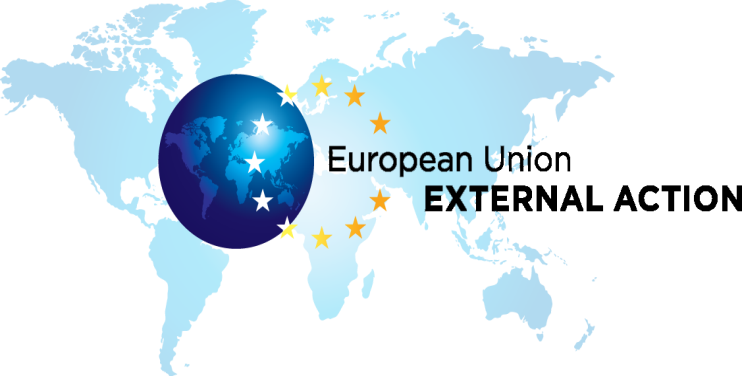 ANNEX ICERTIFICATE OF ADMINISTRATIVE STATUS, ENDORSEMENT AND REINSTATEMENT1 Staff from national diplomatic services of the Member States
(Article 98(1), first subparagraph, of the Staff Regulations)It is certified herewith that for the purposes of the application for the post(s) of , Mr/Ms  is employed on a permanent basis by the national diplomatic service2 of .The Ministry of Foreign Affairs3 of  endorses the application of Mr/Ms  for the above post(s).In accordance with Article 6(11) of the Decision 2010/427/EU of the Council and Article 50b(2) of the Conditions of Employment of Other Servants of the European Union, Mr/Ms  has a guarantee of immediate reinstatement in active service at the end of his/her period of service to the EEAS.